１－２「動力伝達のしくみを理解する」歯車の組立を通して機構を理解しよう　　年　　組　　番　　　氏 名　　　　　　　　　　　３．歯車（ギヤ）の特徴をさらにつかもう！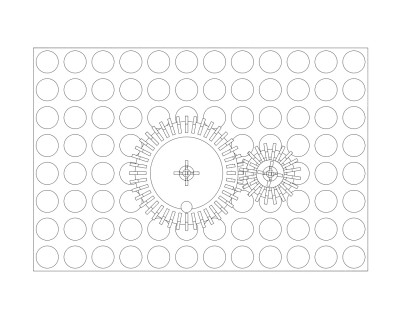 （１）歯車の組み合わせについて考えてみよう① 青色の歯車が1回転すると、赤色の歯車は（　2　）回転するので、赤色の歯車の回転速度は青色の歯車の回転速度の（　2　）倍になる。② 赤色の歯車が1回転すると、青色の歯車は（　1/2　）回転するので、青色の歯車の回転速度は赤色の歯車の回転速度の（　1/2　）倍になる。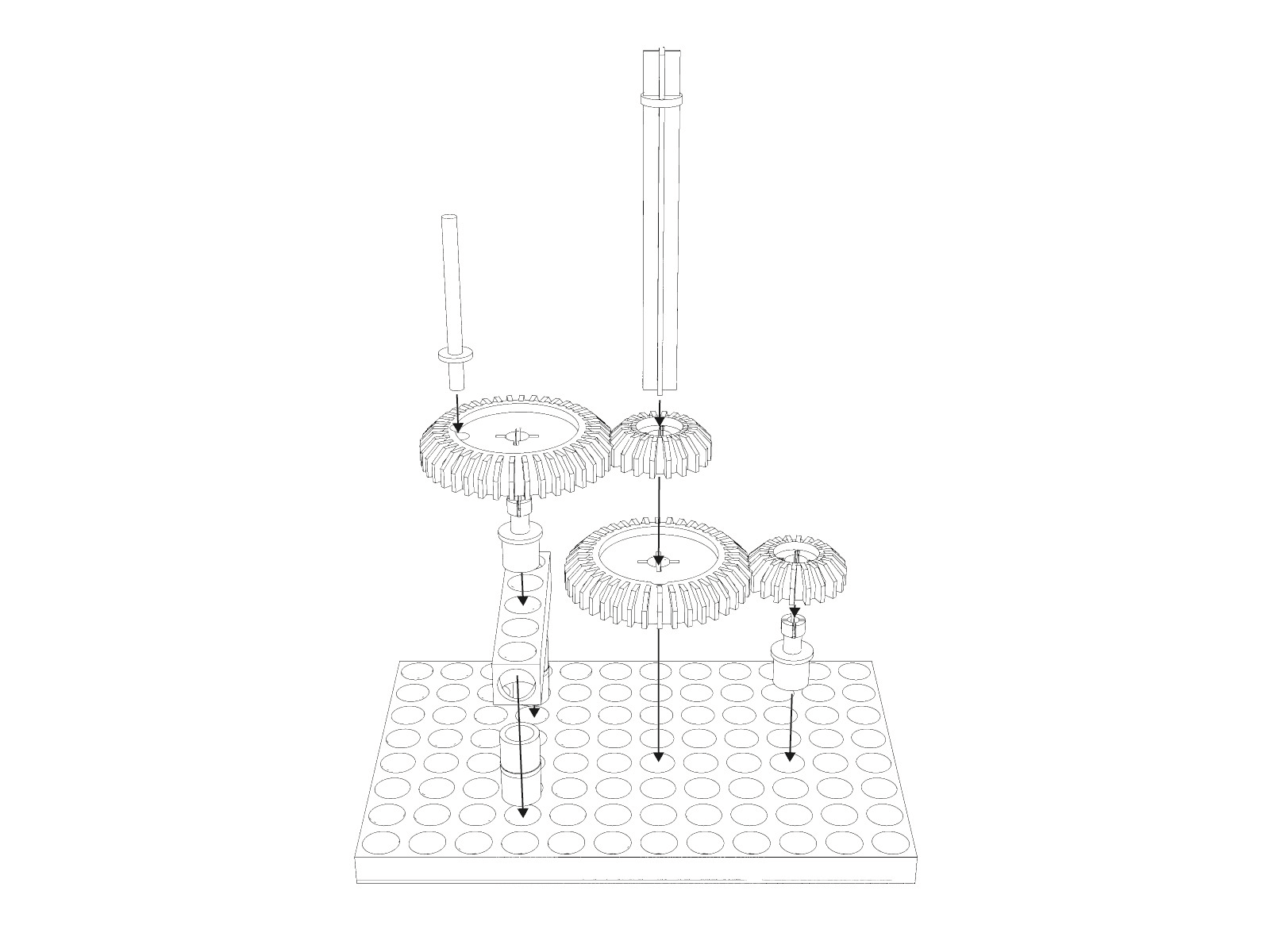 （２）さらに回転数や回転速度を変える方法について考えてみよう① 左図のように、「赤色と青色」の歯車の組み合わせを段々にして2つ使った機構をつくってみよう（３）二組の歯車の組み合わせについて考えてみよう① 左図の、青色の歯車Aが1回転すると、青色の歯車Bは（　2　）回転するので、赤色の歯車Bは（　4　）回転する。したがって、回転速度は青色の歯車Aに比べて青色の歯車Bの回転速度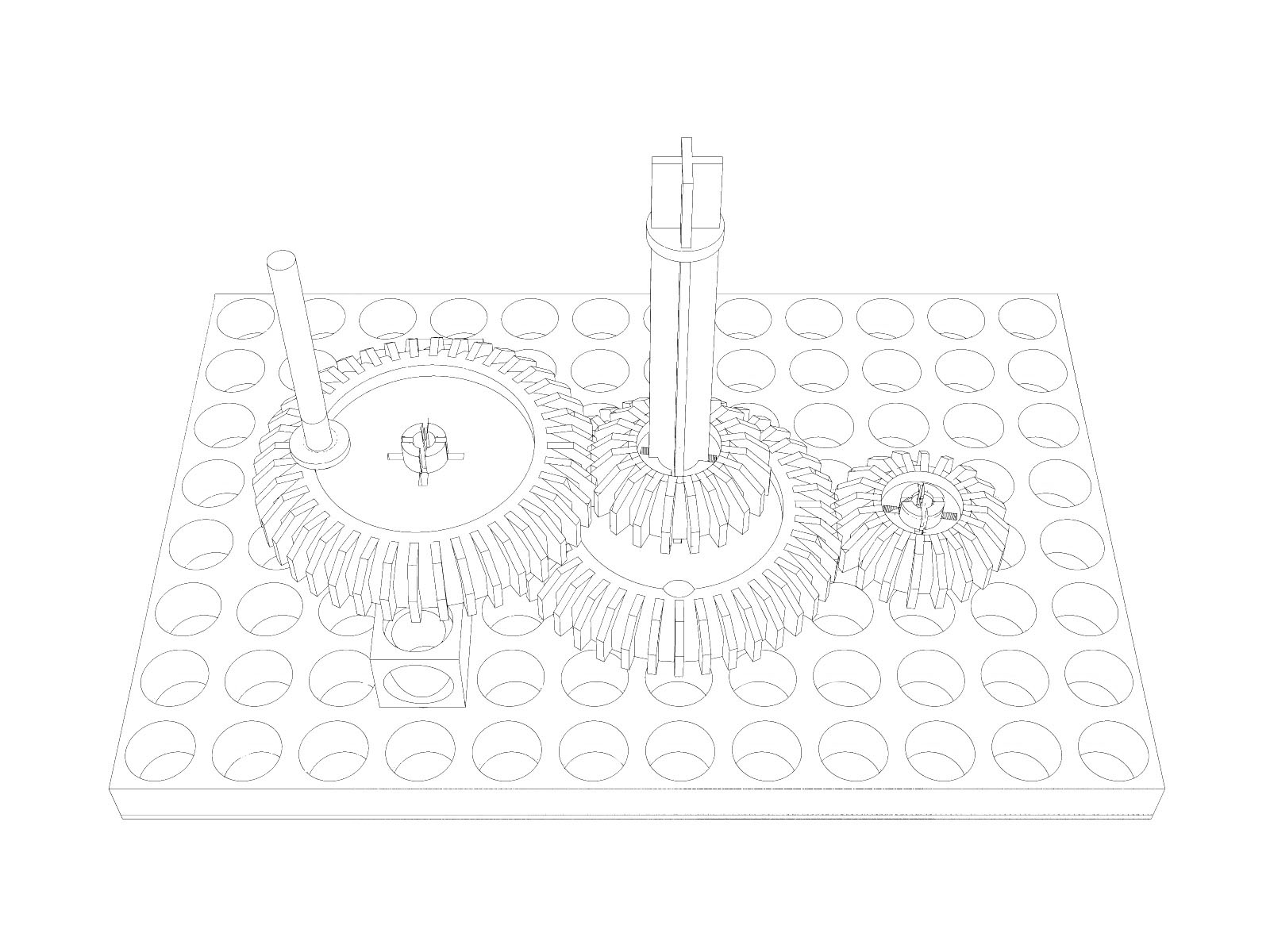 は（　2　）倍となり、赤色の歯車Bの回転速度は（　4　）倍になる。② 赤色の歯車Bが1回転すると、赤色の歯車Aは（　1/2　）回転するので、青色の歯車Aは（　1/4　）回転する。したがって、青色の歯車Aの回転速度は赤色の歯車Bの回転速度の（　1/4　）倍になる。発展③ 以上の結果から、「赤色と青色」の歯車の組み合わせを段々にして2つ使った機構について、気付いたことをまとめてみよう。